Қол қойылған құжаттарға арналған карточкаларды қалыптастыру жөніндегі нұсқаулықКіріспеБұл құжатта https://sigex.kz серивсіндегі қол қойылған құжаттарға арналған карточкаларды қалыптастыру бойынша іс-әрекеттер реті сипатталған.Нұсқаулық үш кезеңнен тұрады: сәйкестендіру, сервистегі тіркелген құжаттарды көрсету, белгілі құжатқа арналған карточканы қалыптастыру.https://sigex.kz сайтында сәйкестендіруСервистегі тіркелген құжаттарды көру үшін https://sigex.kz сайтында сәйкестендіруден өту қажетБелгішені басыңыз (1)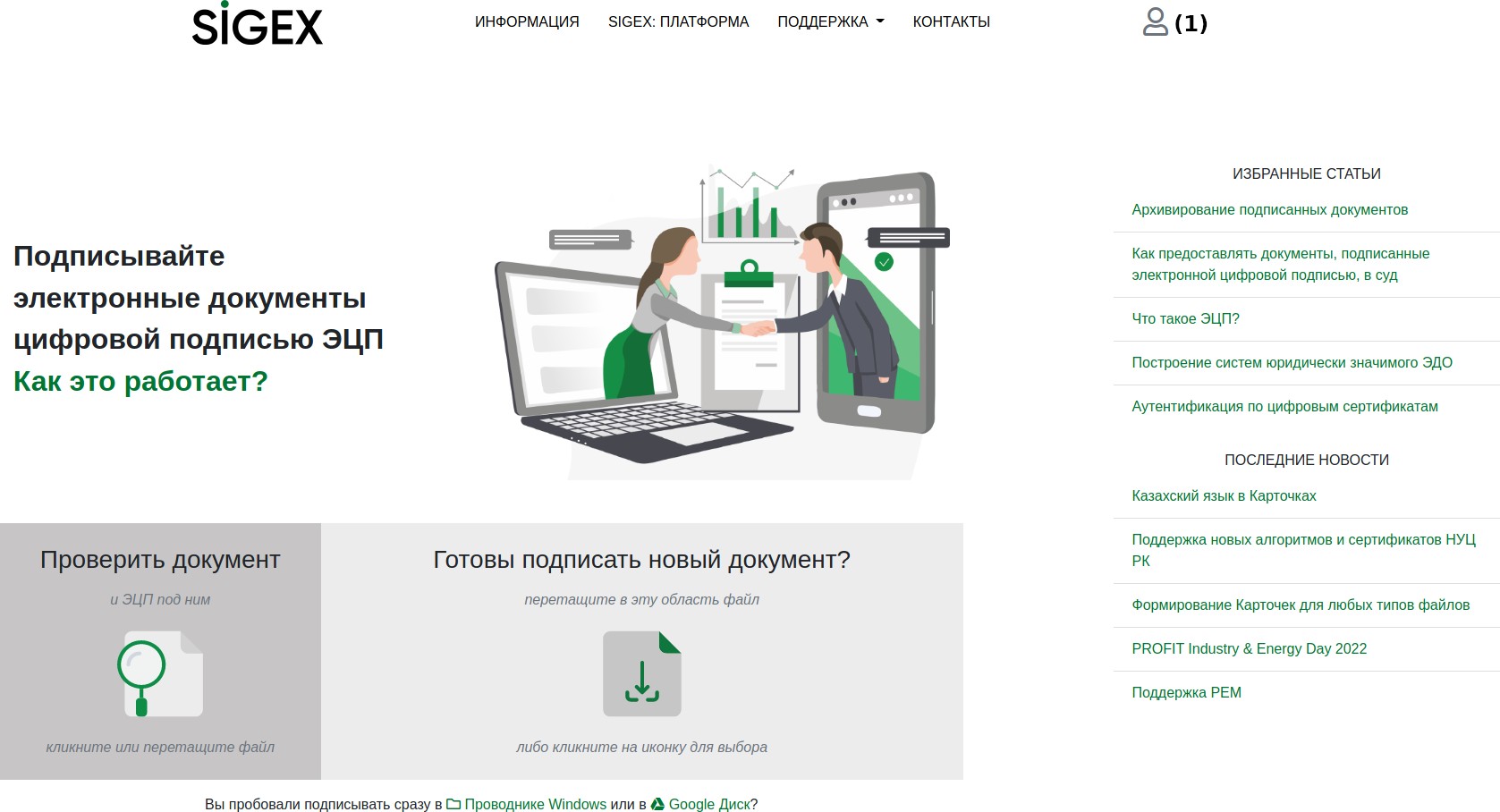 Құжаттар тізімін көрсетуҚұжаттар тізіміне өту үшін белгішені (2), содан кейін Менің құжаттарым (3) тармағын басыңыз.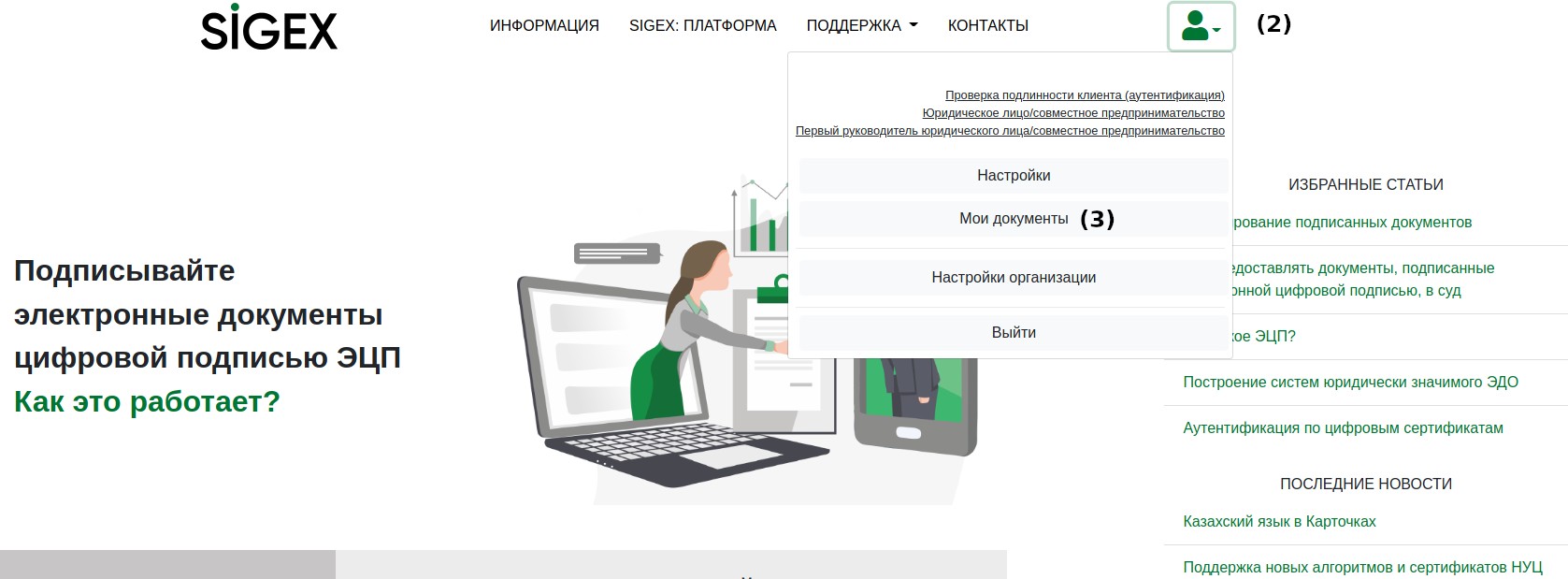 Қызықтыратын құжатты таңдауҚызықтыратын құжатқа өту үшін сол құжатты басыңыз (4)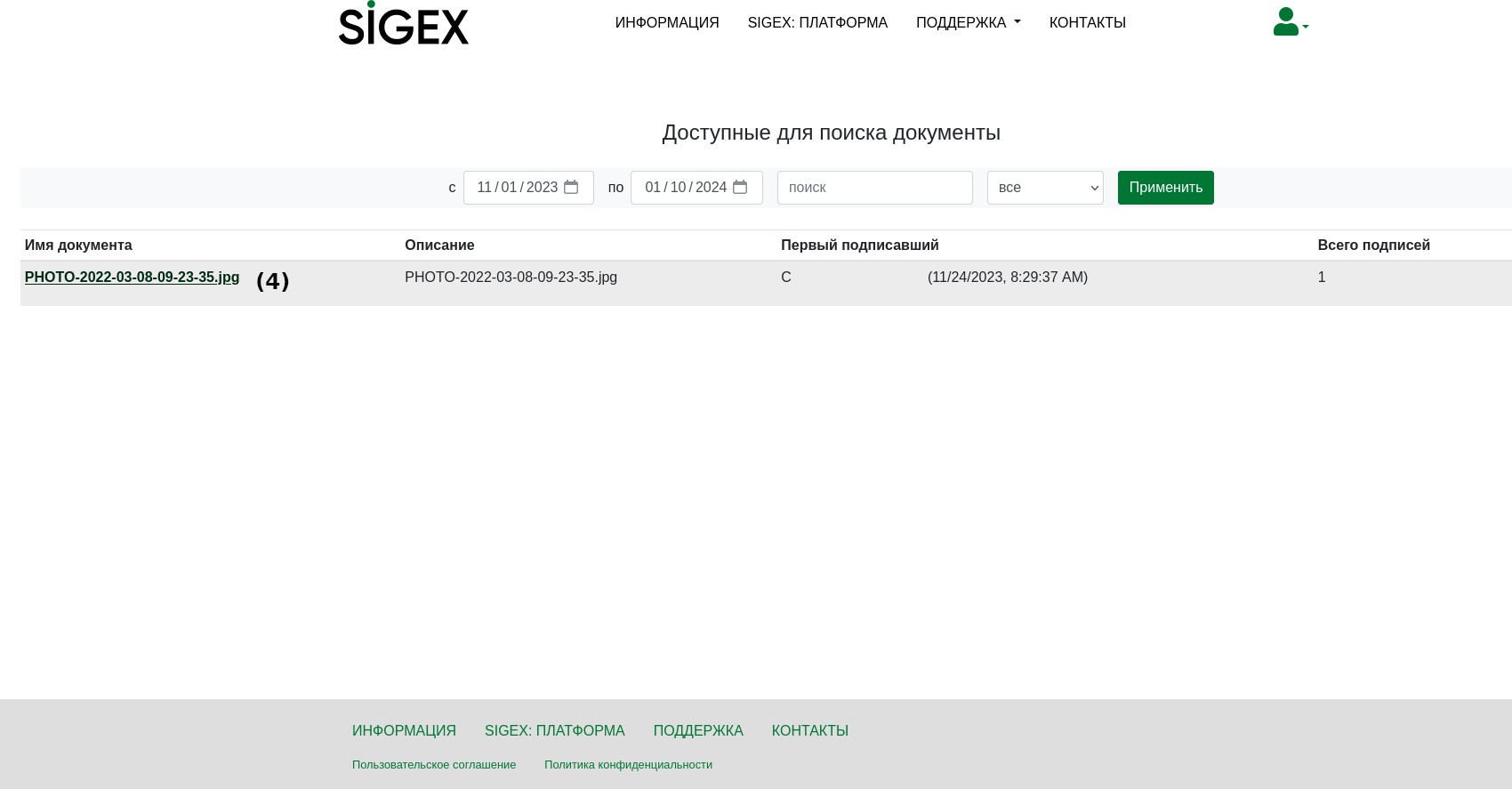 Картаны қалыптастыру бетіне өтуКартаны қалыптастыру параметрлеріне өту үшін сілтемені басыңыз (5)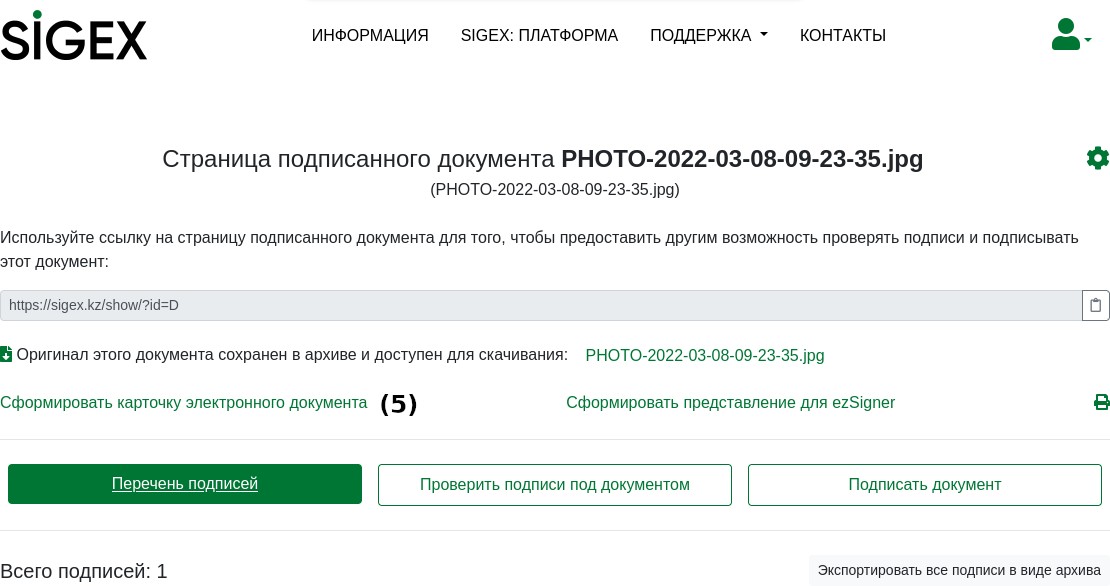 Картаны қалыптастыруБатырманы басу арқылы (6) картаны қалыптастырыңыз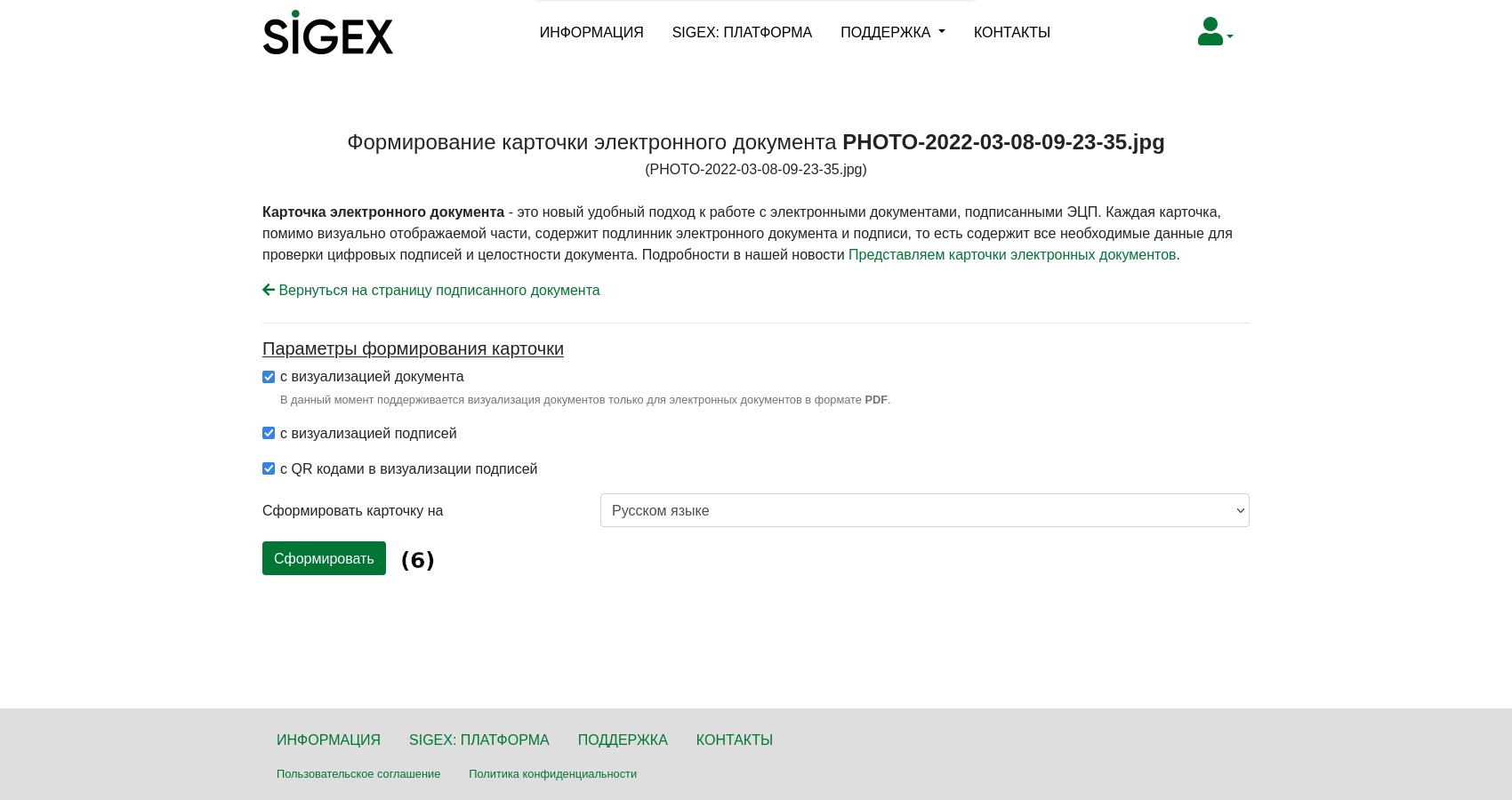 